The President and Members of 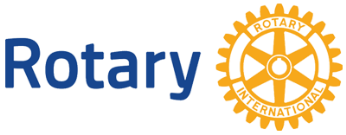 The Rotary Club of Hyderabad (Dist. 3150)on behalf of all the Rotary Clubs of the Twin Cities have pleasure in inviting you for aJOINT MEETING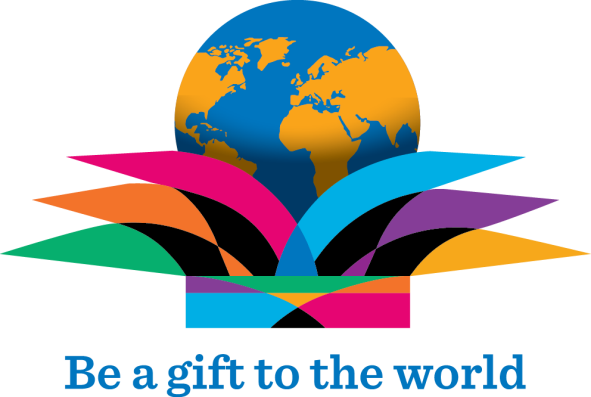 on Wednesday 12th August 2015 at 6.30 pm to celebrate the69th INDEPENDENCE DAYAir Cmde Suresh BadyalCommandant, Air Force Station, BegumpetWill be the Chief Guest & Give the Independence Day Eve MessageRtn Gopinath Reddy  District Governor, District 3150, will grace the occasionVenue : Hotel A La Liberty, Leela Gopal Towers, Rd No. 12, Banjara Hills, Next To Century Super Specialty Hospitals,Rtn Uday Shetty, President                                                                                       Rtn Suraj Shetty, Secretary                                                  Please be seated promptly by 7 pm and please note that dress code is formalAbout the Chief Guest:Air Cmdr Suresh Badyal was commissioned into the Administrative branch of the Indian Air Force in 1984 after training at the National Defence Academy, Khadakvasala and Air Force Academy, Dundigal. He has flown extensively in the AN-32 medium lift transport aircraft logging in more than 300 hours. Academically oriented, Air Cmdr Suresh Badyal is an alumnus of the Defence Services Stall College, Wellington and the College of Defence Management, Secunderabad. He has a Masters Degree and MPhil in Defence & Strategic Studies from Madras University and a Masters Degree in Management Studies from Osmania University. Air Cmdr Suresh Badyal has spent most of his youth in challenging assignments in operational squadrons. He has also done an instructional tenure at the Navigation Training School, Air Force Station, Begumpet and was selector in the Central Airmen Selection Board.  He has been the Chief Administrative Officer of an operational IAF base and has been a staff officer at the prestigious National Defence College (Ministry of Defence), New Delhi. Air Cmdr Suresh Badyal is an avid reader and is fond of Urdu poetry and music. A fitness enthusiast, he is a long distance runner and regularly takes part in marathons, practices yoga and has done parachute jumping. PROGRAM6.30 p.m. to  7.00 p.mFellowship (tea) & Introduction of District Governor& Presidents of various Clubs to the Chief Guest.7.00 p.m. to  7.05 p.m7.05 p.m. to  7.10 p.m7.10 p.m. to  7.15 p.m7.15 p.m. to  7.25 p.m7.25 p.m. to  7.30 p.m7.30p.m  to  8.00 p.m8.00p.m. to 8.05 p.m.Meeting being called to order & PrayerRecognitionsWelcome address by President of the Rotary Club of HyderabadAddress by District Governor (District 3150)Introduction of the Chief GuestAddress by the Chief Guest Vote of thanks & National Anthem